South Island Figure Skating Championships- Gore 19th-21st AugustT-SHIRT ORDER FORMT-Shirts cost $25 each. On both designs, the South Island image will be filled with all of the competitor’s names.There will be a very limited amount for sale at the competition, in limited sizes, so please pre-order so that you don’t miss out! I will be placing this order on Thursday the 11th of August at 5pm to allow printing time, so please send this form back to me before then.         Ladies/Girls Design:                              Mens/Boys Design:      Please see sizing charts on the following page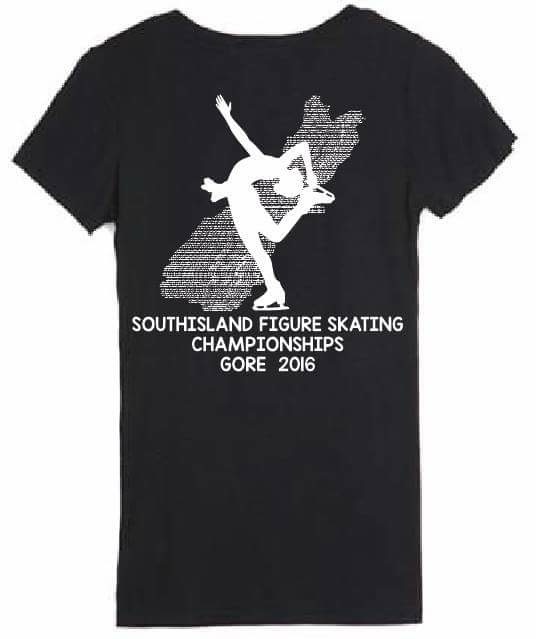 Name:_____________________________________________Please pay via internet banking to: Account name- South Island Ice Skating Sub Association. ANZ Account no: 01 0695 0033115 00Please include skaters name and TSHIRT as a reference when making paymentT-Shirts can be collected from Registration or from the Skate Hire room during the competition. Please return this form to Melissa Cummings on melissamorris796@yahoo.co.nz to place your order.Men’s SizingLadies’ Sizing:Children’s Sizing:Product:Colour:Size:Quantity:Cost:Ladies V Neck T-ShirtBlackKids Round Neck T-ShirtBlackGender?Mens Round Neck T-ShirtBlackSize:XXSXSSMLXL2XL3XL4XL5XL6XLChest:(cm)879297102107112117122127132137Neck: (cm)3436384042444648505254Size:4681012141618202224Bust:(cm)76.57984899499104111116121126Waist: (cm)58.56166717681869398103108Hip:(cm)86.5899499104109114121126131136Size:Chest:(cm)Neck: (cm)Size:246810121416Chest:(cm)5860646872768086Waist: (cm)5456586064687276